ΣΥΛΛΟΓΟΣ ΕΚΠΑΙΔΕΥΤΙΚΩΝ Π. Ε.                    Μαρούσι  16 –  4 – 2018                                                                                                                    ΑΜΑΡΟΥΣΙΟΥ                                                   Αρ. Πρ.: 97Ταχ. Δ/νση: Κηφισίας 211                                            Τ. Κ. 15124 Μαρούσι                                      Τηλ.: 210 8020697                                                                              Πληροφ.: Πολυχρονιάδης Δ. (6945394406)                                                                  Email:syll2grafeio@gmail.com                                      	Δικτυακός τόπος: http//: www.syllogosekpaideutikonpeamarousisou.gr                                                 Προς: ΤΑ ΜΕΛΗ ΤΟΥ ΣΥΛΛΟΓΟΥ ΜΑΣΚοινοποίηση: Δ. Ο. Ε.                                                                           Συλλόγους Εκπ/κών Π. Ε. της χώραςΨήφισμα ενάντια στις ιμπεριαλιστικές επιθέσεις στη ΣυρίαΚαταγγέλλουμε την επίθεση των ΗΠΑ, της Μ. Βρετανίας και της Γαλλίας ενάντια στο λαό της Συρίας. Οι δυνάμεις αυτές, με τη στήριξη και την ανοχή του ΝΑΤΟ και της Ε.Ε., προβάλλοντας κατασκευασμένα στοιχεία και προσχήματα, στην πραγματικότητα προχωρούν στην εφαρμογή του σχεδίου τους για τον έλεγχο των πλουτοπαραγωγικών πηγών, των ενεργειακών δρόμων και των σφαιρών επιρροής, χωρίς να λογαριάζουν το κόστος για τους λαούς της περιοχής.Η όξυνση αυτών των ανταγωνισμών στην ευρύτερη περιοχή και η εκδήλωση τους με βίαιο τρόπο, φέρνουν πιο κοντά τον κίνδυνο ενός γενικευμένου πολέμου, με απρόβλεπτες συνέπειες για όλους τους λαούς.Η αύξηση των πολεμικών επιχειρήσεων θα δημιουργήσει νέα κύματα προσφύγων και ξεριζωμένων.Η χώρα μας είναι ενταγμένη στους στρατιωτικούς σχεδιασμούς των χωρών που επιτίθενται. Η κυβέρνηση ΣΥΡΙΖΑ - ΑΝΕΛ έχει μεγάλες ευθύνες, γιατί μπλέκει τη χώρα ακόμη πιο βαθιά σ' αυτή την αιματοχυσία, διεκδικώντας μερίδιο στη μοιρασιά της λείας και των αγορών. Ακολουθεί με συνέπεια την πολιτική των προηγούμενων κυβερνήσεων της ΝΔ και του ΠΑΣΟΚ, αθωώνοντας την δολοφονική πολιτική ΗΠΑ και Ε.Ε. και παραχωρώντας διευκολύνσεις στις αερικανοΝΑΤΟϊκές δυνάμεις, μετατρέποντας τη χώρα μας σε πολεμικό ορμητήριο, μετατρέποντας το Αιγαίο σε επιχειρησιακή βάση του ΝΑΤΟ.Καλούμε όλο το λαό σε ξεσηκωμό. Ορθώνουμε τείχος αντίστασης στα αιματηρά και αδίστακτα σχέδια των ιμπεριαλιστών. Δυναμώνουμε τον αγώνα ενάντια στον πόλεμο, ενάντια στην εμπλοκή της χώρας μας στα πολεμικά τους σχέδια.Ανοίγουμε τη συζήτηση στην κοινωνία, στη νέα γενιά, για τις αιτίες και τους κινδύνους των ιμπεριαλιστικών πολέμων που φουντώνουν στη γειτονιά μας.Παίρνουμε πρωτοβουλίες για να εκφραστεί έμπρακτα η αλληλεγγύη μας στους λαούς που δοκιμάζονται από τον πόλεμο, για την ανάγκη υπεράσπισης της ειρήνης και της αλληλεγγύης ανάμεσα στους λαούς ενάντια στους πολεμικούς σχεδιασμούς και τα οικονομικά και γεωστρατηγικά συμφέροντα που τους γεννούν.ΟΧΙ ΣΤΟΝ ΙΜΠΕΡΙΑΛΙΣΤΙΚΟ ΠΟΛΕΜΟ ΚΑΙ ΤΙΣ ΕΠΕΜΒΑΣΕΙΣΝΑ ΦΥΓΟΥΝ ΟΛΟΙ ΟΙ ΙΜΠΕΡΙΑΛΙΣΤΙΚΟΙ ΣΤΟΛΟΙ ΑΠΟ ΤΟ ΑΙΓΑΙΟ ΚΑΙ ΤΗ ΜΕΣΟΓΕΙΟΚΑΜΙΑ ΣΥΜΜΕΤΟΧΗ ΤΗΣ ΧΩΡΑΣ ΜΑΣ ΣΤΟΝ ΙΜΠΕΡΙΑΛΙΣΤΙΚΟ ΠΟΛΕΜΟΕΞΩ ΤΩΡΑ ΑΠΟ ΤΟ ΝΑΤΟΝΑ ΚΛΕΙΣΕΙ Η ΒΑΣΗ ΤΗΣ ΣΟΥΔΑΣ ΚΑΙ ΟΛΕΣ ΟΙ ΒΑΣΕΙΣ ΤΟΥ ΘΑΝΑΤΟΥ ΣΤΗ ΧΩΡΑ ΜΑΣΝΑΙ ΣΤΗ ΦΙΛΙΑ ΚΑΙ ΑΛΛΗΛΕΓΓΥΗ ΤΩΝ ΛΑΩΝΌλοι στους δρόμους! Όλοι στα συλλαλητήρια!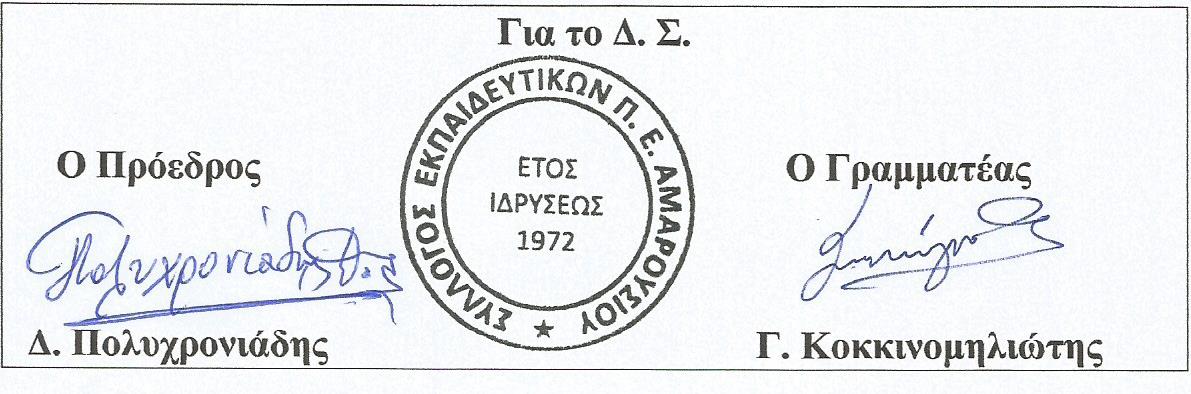 